Publicado en  el 19/09/2014 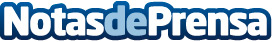 Solvia asesora a inversores internacionales en sus operaciones inmobiliarias en España Solvia, la inmobiliaria de Banco Sabadell, sigue ampliando su área de acción para consolidar su posición de liderazgo en el sector, y para ello ha decidido comenzar una nueva labor de asesoramiento dirigida a inversores internacionales que tienen previsto llevar a cabo sus operaciones en España.   Datos de contacto:Banco SabadellNota de prensa publicada en: https://www.notasdeprensa.es/solvia-asesora-a-inversores-internacionales-en_1 Categorias: Inmobiliaria http://www.notasdeprensa.es